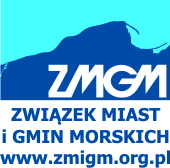 REGULAMIN  XVIII EDYCJI KONKURSU PLASTYCZNO-LITERACKIEGO„MORZE A MOJA DUŻA I MAŁA OJCZYZNA” pt.:„Morska droga do wolności”I 	Organizator Organizatorem głównym konkursu „Morska droga do wolności” jest Stowarzyszenie pn. „Związek Miast i Gmin Morskich” z siedzibą w Gdańsku, skupiający miasta i gminy nadmorskie: Cedry Wielkie, Darłowo, Dziwnów, Elbląg, Gdańsk, Gdynia, Gniewino, Hel, Jastarnia, Kołobrzeg, Kosakowo, Krokowa, Krynica Morska, Lębork, Łeba, Mielno, Międzyzdroje, Puck, Pruszcz Gdański, Sopot, Szczecin, Świnoujście, Trzebiatów, Ustronie Morskie, Władysławowo, Urząd Marszałkowski Województwa Pomorskiego oraz Warmińsko-Mazurskiego. II 	Biuro organizacyjne konkursu znajduje się w Gdańsku: Związek Miast i Gmin MorskichWały Jagiellońskie 180-853 Gdańsktel. (0 -58) 323 70 08,  fax (0-58) 323 70 61; e-mail: zmigm@zmigm.org.plW celu wyjaśnienia ewentualnych niejasności lub zapytań prosimy o kontakt z biurem Związku.III	Cele konkursuPodnoszenie świadomości przynależności do dziedzictwa morskiego, znaczenia Morza w kulturze i rozwoju miast nadmorskich wśród dzieci i młodzieży. Poznanie przez dzieci i młodzież oraz próba wyeksponowania przez młodzież walorów życia nad Morzem.Budowanie więzi lokalnych, opartych na świadomości wspólnego dziedzictwa kulturowego, historycznego i przyrodniczego, w tym morskiego.   Kształtowanie tożsamości narodowej i regionalnej, opartej min. na historii, kulturze, zwyczajach 
 i tradycji morskiej.   Budowanie i wspieranie artystycznych wydarzeń kierowanych do dzieci i młodzieży.Umiejętność odnajdywania i identyfikowania tradycji morskiej w kulturze i historii regionu.IV 	Uczestnictwo - adresaci:  młodzież szkół gimnazjalnych i ponadgimnazjalnychTematyka przewodnia XVIII edycji konkursu dotyczy przede wszystkim umiejętności znalezienia 
i przekazania w sposób promujący Twoje otoczenie nadmorskie, wątków historycznych związanych z drogą do niepodległości Polski. Mogą to być ciekawe sylwetki i historie osób, które przyczyniły się do niepodległości Twojej okolicy.  Napisz esej, opowiadanie, zrób zdjęcie lub namaluj rysunek rozwijając tytuł konkursu - 
„Morska droga do niepodległości”.V	Konkurs plastyczny	Konkurs plastyczny na temat  „Morska droga do niepodległości” w wybranej technice:rysunek – format do A-3 ( technika dowolna)fotografia –  odbitka formatu 15x21Wszelkie dane identyfikacyjne (uczestnik: imię, nazwisko, adres zamieszkania, numer telefonu, e-mail oraz dane szkoły: nazwa, adres, klasa, numer telefonu szkoły, e-mail, imie i nazwisko opiekuna konkursu), należy umieścić na metryczce w zaklejonej kopercie i dołączyć do pracy w sposób uniemożliwiający jej odłączenie i w sposób anonimowy.Konkurs nie przewiduje oceny prac zbiorowych. Prace uczestników nie będą zwracane i mogą być nieodpłatnie wykorzystywane do celów promocyjnych ZMiGM. Biorąc udział w konkursie uczestnicy wyrażają zgodę na podanie ich danych osobowych tj.: imię, nazwisko i szkoła do publicznej wiadomości.VI	Konkurs literackiFormat konkursowej pracy literackiej w kategoriach: a. opowiadanie – do 3 stron maszynopisub. esej – do 3 stron maszynopisuWszelkie dane identyfikacyjne (uczestnik: imię, nazwisko, adres zamieszkania, numer telefonu, e-mail oraz dane szkoły : nazwa, adres, klasa i numer telefonu szkoły, e-mail i nazwisko opiekuna konkursu), należy umieścić na metryczce w zaklejonej kopercie i dołączyć do pracy w sposób uniemożliwiający jej odłączenie i w sposób anonimowy.Konkurs nie przewiduje oceny prac zbiorowych. Prace finalistów mogą być nieodpłatnie wykorzystywane do celów promocyjnych ZMiGM. Biorąc udział w konkursie uczestnicy wyrażają zgodę na podanie ich danych osobowych tj.: imię, nazwisko i szkoła do publicznej wiadomości.Prośba o dołączenie do prac numerów telefonów kontaktowych do opiekunów i uczestników konkursu!VII     Kalendarium konkursuPrace konkursowe muszą zostać dostarczone do Biura Związku najpóźniej do 11 maja 2018 r.Główna Komisja Konkursowa powołana przez Biuro Związku Miast i Gmin Morskich dokona oceny dostarczonych  prac i wyłoni po 3 z każdej kategorii: rysunek, fotografia oraz esej, opowiadanie  w terminie do 18 maja 2018 r. VIII        Finał konkursu Laureaci konkursu plastycznego i literackiego zostaną zaproszeni do Gdańska i Pruszcza Gdańskiego na 2 dniowy finał konkursu. Szczegóły dotyczące organizacji finału zostaną wysłane do szkół i laureatów w terminie późniejszym. Planowany termin finału konkursu to pierwsza połowa czerwca 2018 r.W trakcie finału odbędzie się wystawa nagrodzonych prac plastycznych.Szczegóły dot. przebiegu finału zostaną podane laureatom w indywidualnych zaproszeniach.IX 	Nagrody        Główny organizator konkursu zapewnia dla zwycięzców w konkursach literackim i plastycznym:   -	nagrody rzeczowe – za I, II, III miejsce oraz dyplomy i pamiątki;-          publikacja najlepszych prac konkursowych wraz z krótką charakterystyką ich autora w biuletynie ZMiGM             „Czas Morza”;-	publikacja najlepszych prac plastycznych w edukacyjnym kalendarzu ściennym na rok 2019. Kalendarze 	zostaną przesłane również do uczestników konkursu i ich szkół.X	Publikacja wyników konkursu:     „Czas Morza” - Biuletyn  ZMiGM;     strona internetowa:  www.zmigm.org.pl, FB     Kalendarz na 2019 rok 